										Załącznik Nr 2 do Zarządzenia Nr 277/2023Prezydenta Miasta Zamośćz dnia 29 grudnia 2023 r.WNIOSEK W PROGRAMIE KARTA ZAMOŚCIANINA (WŁAŚCIWE ZAZNACZYĆ)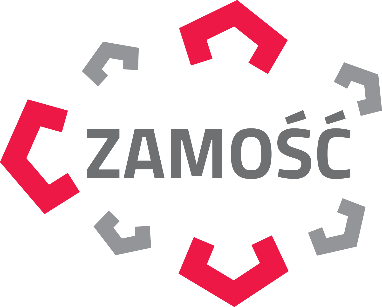 O WYDANIE KARTYO PRZEDŁUŻENIE TERMINU WAŻNOŚCI KARTY  O WYDANIE DUPLIKATU KARTYO UNIEWAŻNIENIE KARTYO AKTUALIZACJĘ DANYCH                                              	            Wnoszę o wydanie Karty w formie plastikowej1)Dane wnioskodawcyImię		Data urodzenia NazwiskoNumer telefonu		           Adres e-mail2)Adres zamieszkaniaUlica i numer domuKod pocztowy		Miejscowość 3) Numer rejestracyjny pojazdu     wniosek dotyczy wnioskodawcywniosek dotyczy innej osoby (wypełnij załącznik nr 1 dla osoby/ osób, dla której wnioskujesz o kartę)Spełniam/ lub osoba, której dotyczy wniosek spełnia jeden z poniższych warunków uczestnictwa w Programie:osoba pełnoletnia, która rozlicza podatek dochodowy od osób fizycznych w US w Zamościu oraz deklaruje w zeznaniu podatkowym, że jej miejscem zamieszkania jest Miasto Zamość, nawet jeśli nie osiągnęła dochoduosoba, która rozlicza podatek rolny z tytułu prowadzonego gospodarstwa rolnego i deklaruje w informacji w sprawie podatku rolnego jako miejsce zamieszkania Miasto Zamość, nawet jeśli nie osiągnęła dochoduosoba, zamieszkująca na terenie Miasta Zamość, korzystająca ze świadczeń udzielonych przez Miejskie Centrum Pomocy Rodzinie w Zamościu  i nieosiągająca dochodów opodatkowanychdziecko/dzieci osób, o których mowa w §  2 ust. 2 pkt a-c Regulaminu Programu „Karta Zamościanina” dzieci i młodzież przebywająca w pieczy zastępczej instytucjonalnej bądź rodzinnej prowadzonej przez Miasto Zamość,
do ukończenia przez nie 18 roku życia lub do ukończenia przez nie nauki, nie dłużej niż do ukończenia 26 roku życiaOświadczenia wnioskodawcyJa, niżej podpisana/y oświadczam, że:podane powyżej dane są zgodne z prawdązobowiązuję się niezwłocznie poinformować o wszelkich zmianach danych zawartych w niniejszym wnioskuzapoznałam/em się i akceptuję postanowienia Regulaminu Programu „Karta Zamościanina” wyrażam dobrowolną zgodę na przetwarzanie moich danych osobowych przez Miasto Zamość w zakresie numeru telefonu lub adresu e-mail (w zależności od danych podanych w niniejszym wniosku) w celu umożliwienia przekazania odpowiednio drogą telefoniczną, wiadomością SMS lub drogą mailową informacji związanych z wydaniem i użytkowaniem Karty Mieszkańca wyrażam dobrowolną zgodę na przetwarzanie moich danych osobowych, zawartych w niniejszym wniosku o wydanie karty mieszkańca w ramach Programu „Karta Zamościanina”, wprowadzonego uchwałą Nr LVI/769/2023 Rady Miasta Zamość z dnia 27 lutego 2023 r. w sprawie wprowadzenia Programu „Karta Zamościanina”, zmienioną uchwałą Nr LXIX/900/2023 Rady Miasta Zamość z dnia 27 grudnia 2023 r. oraz inne podmioty uprawnione,  w zakresie realizacji wniosku, wydania karty mieszkańca, wydania duplikatu karty, przedłużenia ważności karty, unieważnienia karty, aktualizację danych oraz identyfikacji uczestnika Programu „Karta Zamościanina” i przysługujących mu ulg i uprawnień. Oświadczam, że poinformowano mnie o tym, że podanie moich danych jest dobrowolne oraz o przysługującym mi prawie do kontroli treści danych, ich poprawiania, a także o prawie sprzeciwu wobec przekazywania moich danych osobowych innym podmiotomwyrażam dobrowolną zgodę na przetwarzanie moich danych osobowych w zakresie adresu e-mail i numeru telefonu przez Miasto Zamość w celu przekazywania drogą mailową lub w formie wiadomości SMS lub poprzez aplikację mobilną informacji o wydarzeniach i akcjach organizowanych przez Miasto Zamość, również ważnych komunikatów związanych z funkcjonowaniem miasta (awarie, objazdy, zmiany harmonogramów odbioru odpadów, zmianach rozkładów jazdy itp.). Ponadto wyrażam zgodę na otrzymywanie w formie wiadomości email lub za pośrednictwem aplikacji mobilnej informacji o ofertach partnerów Programu „Karty Zamościanina” wysyłanych za pośrednictwem mechanizmów wysyłki masowej systemu karty (tj. bez udostępniania Partnerowi adresów email i innych danych osobowych uczestników Programu). Zgoda może być cofnięta w każdej chwili m.in. za pośrednictwem portalu www.karta.zamosc.plwyrażam dobrowolną zgodę na przetwarzanie moich danych osobowych oraz danych osobowych dzieci, których jestem rodzicem lub opiekunem, zawartych w niniejszym wniosku o wydanie karty mieszkańca w ramach Programu „Karta Zamościanina”,  wprowadzonego uchwałą Nr LVI/769/2023 Rady Miasta Zamość z dnia 27 lutego 2023 r., zmienioną uchwałą Nr LXIX/900/2023 Rady Miasta Zamość z dnia 27 grudnia 2023 r. oraz inne podmioty uprawnione, w zakresie realizacji wniosku, wydania karty mieszkańca, wydania duplikatu karty, przedłużenia ważności karty, unieważnienia karty, aktualizację danych oraz identyfikacji uczestnika Programu Karta Zamościanina i przysługujących mu ulg i uprawnień. Oświadczam, że poinformowano mnie o tym, że podanie moich danych jest dobrowolne oraz o przysługującym mi prawie do kontroli treści danych, ich poprawiania, a także o prawie sprzeciwu wobec przekazywania moich danych osobowych innym podmiotomwyrażam dobrowolną zgodę na przetwarzanie moich danych osobowych i danych moich dzieci w zakresie adresu e-mail i numeru telefonu przez Miasto Zamość w celu przekazywania drogą mailową lub w formie wiadomości SMS lub poprzez aplikację mobilną informacji o wydarzeniach i akcjach organizowanych przez Miasto Zamość, również ważnych komunikatów związanych z funkcjonowaniem miasta (awarie, objazdy, zmiany harmonogramów odbioru odpadów, zmianach rozkładów jazdy itp.). Ponadto wyrażam zgodę na otrzymywanie w formie wiadomości email lub za pośrednictwem aplikacji mobilnej informacji o ofertach partnerów Programu „Karty Zamościanina” wysyłanych za pośrednictwem mechanizmów wysyłki masowej systemu karty (tj. bez udostępniania Partnerowi adresów email i innych danych osobowych uczestników Programu). Zgoda może być cofnięta w każdej chwili m.in. za pośrednictwem portalu www.karta.zamosc.pl             Zamość, dnia ……………………………………………………….        	Podpis wnioskodawcy   ……………………………………...…………Do wniosku załączono:pierwszą stronę formularza PIT z prezentatą 
Urzędu Skarbowego w Zamościu (za poprzedni rok)Pity: PIT-16A, PIT-19A, PIT-28, PIT-36, PIT-36L, PIT-37, PIT-38, PIT-40, PIT-OP, PIT-R lub inny z potwierdzeniem złożenia dokumentu.Emeryci i renciści – PIT-40A LUB PIT-OPpierwszą stronę formularza PIT wraz z UPO ( za poprzedni rok składanego drogą elektroniczną, na którym znajduje się wygenerowany nr. dokumentu zgodny z identyfikatorem UPO) zaświadczenie z Urzędu Skarbowego w Zamościu potwierdzające fakt złożenia deklaracji podatkowejosoby rozliczające podatek rolny- kopia pierwszej strony aktualnej Informacji o Gruntach IR-1 z podanym adresem zamieszkania na terenie Miasta Zamość oraz z  potwierdzeniem złożenia dokumentu w UM Zamość bądź elektronicznie           zaświadczenie o korzystaniu ze świadczeń Miejskiego Centrum            Pomocy Rodzinie w Zamościu załącznik nr 1  ważną legitymację szkolną dzieckaważną legitymację studencką/szkolną zaświadczenie z uczelni/szkoły potwierdzające status studenta/ucznia inne (jakie?):…………………………………………………………………………………………………………………………………………………………inne (jakie?):…………………………………………………………………………………………………………………………………………………………Zamość, dnia ……………………………………………………….        	Podpis wnioskodawcy   ……………………………………...…………………..Do odbioru karty upoważniam:Imię                                                      Nazwisko Seria i numer dowoduosobistego Zamość, dnia ……………………………………………………….        	Podpis wnioskodawcy   ……………………………………...…………………..Załącznik nr 1Dane dzieci, dla których wnioskuję o kartęImię		Data urodzenia NazwiskoAdres zamieszkaniaUlica i numer domuKod pocztowy		MiejscowośćImię		Data urodzenia NazwiskoAdres zamieszkaniaUlica i numer domuKod pocztowy		MiejscowośćImię		Data urodzeniaNazwiskoAdres zamieszkaniaUlica i numer domuKod pocztowy		Miejscowość	Wnoszę o wydanie Karty w formie plastikowejZamość, dnia ……………………………………………………….        	Podpis wnioskodawcy   ……………………………………...…………………..Oświadczenia wnioskodawcyJa, niżej podpisana/y oświadczam, że:powyższe dane są prawdziwejestem umocowana/y do złożenia wniosku w imieniu osób w nim wskazanych oraz mam prawo do dysponowania danymi tych osóbZamość, dnia ……………………………………………………….        	Podpis wnioskodawcy   ……………………………………...…………………..Klauzula informacyjnaNa podstawie art. 13 ust. 1 i 2 Rozporządzenia Parlamentu Europejskiego i Rady (UE) 2016/679 z 27 kwietnia 2016 r. w sprawie ochrony osób fizycznych w związku z przetwarzaniem danych osobowych i w sprawie swobodnego przepływu takich danych oraz uchylenia dyrektywy 95/46/WE (Dz. Urz. UE L 119 z 4.05.2016, s. 1); - dalej: „RODO” informuję, że: Administratorem Państwa danych jest Prezydent Miasta Zamość (adres: Rynek Wielki 13, 22-400 Zamość, tel. 84 677 23 37, adres- e-mail: boi@zamosc.pl).Administrator wyznaczył Inspektora Ochrony Danych, z którym mogą się Państwo kontaktować we wszystkich sprawach dotyczących przetwarzania danych osobowych za pośrednictwem adresu email: iod@zamosc.pl lub pisemnie pod adres Administratora.Dane osobowe Uczestnika Programu przetwarzane będą na podstawie: art. 6 ust. 1 lit. a) i e) RODO w związku z uchwałą nr LVI/769/2023 Rady Miasta Zamość z dnia 27 lutego 2023 roku w sprawie wprowadzenia Programu „Karta Zamościanina”, zmienioną uchwałą  nr LXIX/900/2023 z dnia 27 grudnia 2023 roku.Dane osobowe Uczestnika Programu „Karta Zamościanina” będą przetwarzane w celu jego realizacji. Jest to niezbędne do wykonania zadania realizowanego w interesie publicznym, które polega na wdrażaniu działań promujących Miasto, adresowanych do indywidualnego mieszkańca, poprzez przyznawanie mu ulg, zniżek i preferencji, wysyłanie przez Organizatora zawiadomień związanych z realizacją Programu w formie papierowej lub za pomocą środków komunikacji elektronicznej, prowadzenie badań ankietowych, promocji i konkursów, wysyłania przez Organizatora  newslettera oraz ofert promocyjnych Partnerów Programu za pomocą środków komunikacji elektronicznej zgodnie z ustawą z dnia 18 lipca 2002 r. o świadczeniu usług drogą elektroniczną.Podanie przez Uczestnika danych osobowych jest dobrowolne, jednak ich niepodanie uniemożliwia przystąpienie do Programu.Uczestnik ma prawo do cofnięcia zgody w dowolnym momencie, co nie będzie miało wpływu na zgodność z prawem przetwarzania, którego dokonano na podstawie zgody przed jej cofnięciem. Dane osobowe udostępnione przez Uczestnika Programu mogą być przekazywane podmiotom upoważnionym na podstawie odpowiednich przepisów prawa, w tym  podmiotom, które przetwarzają dane osobowe na zlecenie Administratora, na podstawie zawartej umowy powierzenia przetwarzania danych osobowych, m.in. firmy świadczące usługi w zakresie oprogramowania tj. dostawcy systemu Kart Zamościanina obsługującego kartę wirtualną i kartę fizyczną.Dane osobowe Uczestnika będą przetwarzane przez okres niezbędny do realizacji ww. celu z uwzględnieniem okresów przechowywania określonych w przepisach szczególnych, w tym przepisach archiwalnych.W trakcie przetwarzania danych osobowych Uczestnika nie dochodzi do zautomatyzowanego podejmowania decyzji ani do profilowania.  W przypadku, gdy przepisy szczególne nie stanowią inaczej Uczestnik posiada prawo żądania  dostępu do treści swoich danych osobowych, ich sprostowania lub uzupełnienia oraz ograniczenia przetwarzania.   Jeśli zdaniem Uczestnika przetwarzanie jego danych osobowych narusza przepisy unijnego rozporządzenia RODO, Uczestnikowi przysługuje prawo wniesienia skargi do organu nadzorczego, tj. Prezesa Urzędu Ochrony Danych Osobowych.  Dane osobowe Uczestnika nie będą przekazywane do państwa trzeciego/organizacji międzynarodowej.Niniejszym potwierdzam odbiór Karty oraz zgodność danych na niej zawartych z danymi zawartymi we wniosku.Numer KartyNumer KartyNumer KartyNumer KartyNumer KartyZamość, dnia ……………………………………………………….        	Podpis wnioskodawcy   ……………………………………...…………………..